German Township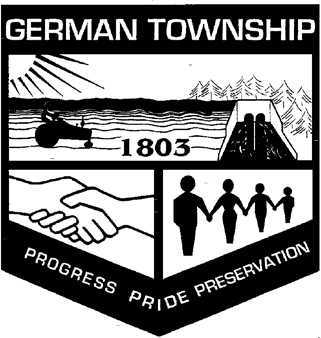 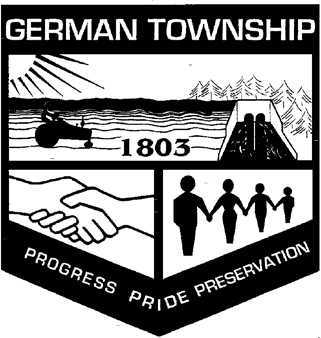 Zoning Department12102 State Route 725 West, Germantown, Ohio 45327-9761937-855-7882x1ZONING CERTIFICATE APPLICATION SIGNAGEA plot plan must be attached showing current buildings and proposed sign.Cost: Billboard: $500.00 – Permanent: $100.00 – Temporary: $25.00(limit 90 days)Property Owner 	Telephone  	Applicant’s Name 	Telephone  	Applicant’s Address  	Project Location/Address  	Parcel ID# 	(Required if no street address is available)Sign dimensions:Length: 	Width: 	Total height: 	Area of sign:  	Setback from road right-of-way: 	feet (Free Standing signs only)Will sign be illuminated?	[ ] Yes	[ ] No	[ ] Internal	[ ] ExternalAre there existing signs on the property:   [ ] Yes	[  ] No	If yes, show on plot plan.Type of sign:With my signature, I attest that all information provided on this form is true and correct and I understand that any misrepresentation submitted with or within this application shall render the Zoning Certificate null and void.Applicant’s Signature 	Date  	Revised 4/27/2022[] Advertising[] Awning, Canopy, Marquee[] Bulletin Board[] Construction[] Directional[] Flashing[] Identification[] Illuminated[] Moving[] Name Plate[] Poster Panel[] Painted Bulletin[[] Projecting] Wall[] Real Estate[] Roof[] Temporary